Publicado en  el 13/10/2016 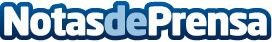 El por qué debería ser obligatorio el cifrado de datos en los discos duros La seguridad en las discos duros o en cualquier otro tipo de elemento tecnológico es imprescindible, y en muchas ocasiones no tenemos tanto control en estos productos. Datos de contacto:Nota de prensa publicada en: https://www.notasdeprensa.es/el-por-que-deberia-ser-obligatorio-el-cifrado_1 Categorias: Software Ciberseguridad Recursos humanos http://www.notasdeprensa.es